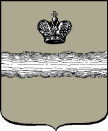 Российская ФедерацияГородская Дума города Калуги                     РЕШЕНИЕот 29.11.2017		                                                                                      № 241Об установлении бюста Ципулину Ивану КузьмичуНа основании ходатайства ГБПОУ КО «ККСТ», пункта 32 части 1 статьи 24 Устава муниципального образования «Город Калуга», в соответствии с постановлением Городской Думы г. Калуги от 09.09.1997 № 148 «О наименовании улиц в муниципальном образовании «Город Калуга», с учетом протокола комиссии по наименованию улиц в муниципальном образовании «Город Калуга» от 18.09.2017 № 4 Городская Дума города Калуги                                                                       РЕШИЛА:1. Одобрить установку бюста Ципулину Ивану Кузьмичу на территории государственного бюджетного профессионального образовательного учреждения Калужской области «Калужский коммунально-строительный техникум»                      им. И.К. Ципулина.2. Настоящее решение вступает в силу с момента его принятия.Глава городского самоуправлениягорода Калуги							                   А.Г. Иванов